Emergency Contact: Campus Security: 403.220.5333Contact Phone:        After Hours Phone: 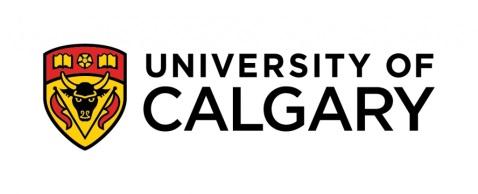 APPENDIX DProject Posting FormPROJECT/WORK REQUEST INFORMATIONPROJECT/WORK REQUEST INFORMATIONProject/WR Number:Project Location:Start Date:Completion Date:Scope of Work:University Contractor Representative Name:General Contract Company:Contact Name:Mobile Phone:Contract Company: Contact Name: Mobile Phone: Contract Company: Contact Name: Mobile Phone: Contract Company: Contact Name: Mobile Phone: Contract Company: Contact Name: Mobile Phone: 